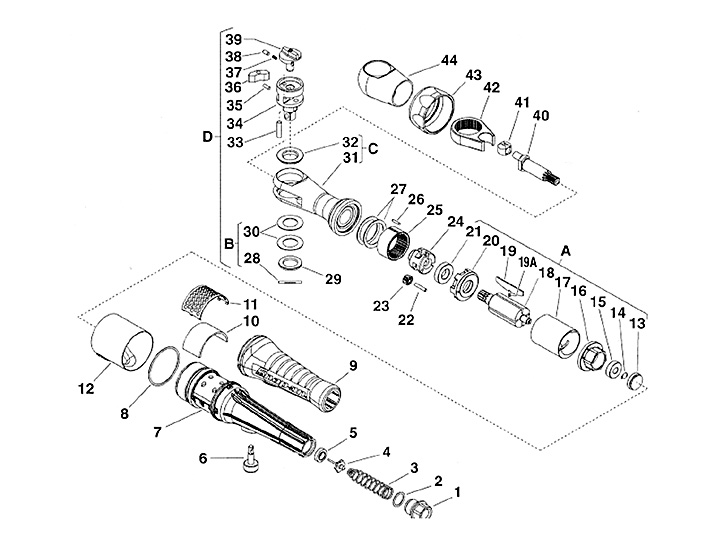 FAR7200 - 3/8" Sq. Dr. Air RatchetKEYKEYPART NO. QTY QTYDESCRIPTIONDESCRIPTION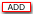 AAFAR7200-500FAR7200-500FAR7200-5001 1 Air Motor AssemblyAir Motor Assembly1515– ME11A27– ME11A27– ME11A27(1) (1) – Ball Bearing– Ball Bearing19A19A– ME1A203– ME1A203– ME1A203(4) (4) – Rotor Blade Spring– Rotor Blade Spring1313– PD3C203– PD3C203– PD3C203(1) (1) – Plug– Plug2121– ME11A46– ME11A46– ME11A46(1) (1) – Bearing, Ball– Bearing, Ball1414– ME7A184– ME7A184– ME7A184(1) (1) – Ring, Retaining– Ring, Retaining1616– FAR7200-55– FAR7200-55– FAR7200-55(1) (1) – Plate, Rear End– Plate, Rear End1717– FAR7200-52– FAR7200-52– FAR7200-52(1) (1) – Liner, Cylinder– Liner, Cylinder1818– FAR7200-51– FAR7200-51– FAR7200-51(1) (1) – Rotor– Rotor1919– FAR7200-56V4– FAR7200-56V4– FAR7200-56V4(4) (4) – Vane– Vane2020– FAR7200-54– FAR7200-54– FAR7200-54(1) (1) – Plate, Front End– Plate, Front EndBBFAR7200-600RFAR7200-600RFAR7200-600R1 1 Kit, Brake, DiscKit, Brake, Disc2828– ME2D173– ME2D173– ME2D173(1) (1) – Pin, Grooved– Pin, Grooved3030– ME1G17– ME1G17– ME1G17(2) (2) – Spring, Disc– Spring, DiscCCFAR7200-400RFAR7200-400RFAR7200-400R1 1 Ratchet Housing AssemblyRatchet Housing Assembly3232– FAR7200-9R– FAR7200-9R– FAR7200-9R(1) (1) – Bushing, Wear– Bushing, WearDDFAR7200-300RFAR7200-300RFAR7200-300R1 1 Kit, DrivebodyKit, Drivebody3838– FAR72A306A– FAR72A306A– FAR72A306A(2) (2) – Plunger– Plunger3737– ME1A168C– ME1A168C– ME1A168C(2) (2) – Pawl Spring– Pawl Spring3333– ME2A108B– ME2A108B– ME2A108B(1) (1) – Pawl Pin– Pawl Pin3535– ME2A133– ME2A133– ME2A133(2) (2) – Pawl Stop Pins– Pawl Stop Pins3939– FAR72A310AR– FAR72A310AR– FAR72A310AR(1) (1) – Knob, Selector– Knob, Selector2828– ME2D173– ME2D173– ME2D173(1) (1) – Pin, Grooved– Pin, Grooved3030– ME1G17– ME1G17– ME1G17(2) (2) – Spring, Disc– Spring, Disc3434– FAR7200-301R– FAR7200-301R– FAR7200-301R(1) (1) – Drivebody– Drivebody11ME6F4AME6F4AME6F4A1 1 Inlet BushingInlet Bushing22– ME7B68– ME7B68– ME7B68(1) (1) – O-Ring– O-Ring22ME7B68ME7B68ME7B681 1 O-RingO-Ring33ME1A226ME1A226ME1A2261 1 SpringSpring44IM5100-20AIM5100-20AIM5100-20A1 1 Trigger ValveTrigger Valve22– ME7B68– ME7B68– ME7B68(1) (1) – O-Ring– O-Ring55IM5100-22AIM5100-22AIM5100-22A1 1 Valve SeatValve Seat66FAR7200-200FAR7200-200FAR7200-2001 1 TriggerTrigger77FAR7200-1RFAR7200-1RFAR7200-1R1 1 HandleHandle88ME7B23JME7B23JME7B23J1 1 Spacer Plate O-RingSpacer Plate O-Ring99FAR7200-28FAR7200-28FAR7200-281 1 Grip, CushionGrip, Cushion1010FAR7200-33FAR7200-33FAR7200-331 1 Material, MufflerMaterial, Muffler1111FAR7200-12FAR7200-12FAR7200-121 1 Retainer, MufflerRetainer, Muffler1212FAR7200-10FAR7200-10FAR7200-101 1 Sleeve, MufflerSleeve, Muffler1313PD3C203PD3C203PD3C2031 1 PlugPlug1414ME7A184ME7A184ME7A1841 1 Ring, RetainingRing, Retaining4242– FAR72B-8B– FAR72B-8B– FAR72B-8B(1) (1) – Ratchet Head– Ratchet Head4141– FAR7200-7– FAR7200-7– FAR7200-7(1) (1) – Bar Element– Bar Element4040– FAR7200-5– FAR7200-5– FAR7200-5(1) (1) – Shaft, Drive– Shaft, Drive1515ME11A27ME11A27ME11A271 1 Ball BearingBall Bearing1616FAR7200-55FAR7200-55FAR7200-551 1 Plate, Rear EndPlate, Rear End1717FAR7200-52FAR7200-52FAR7200-521 1 Liner, CylinderLiner, Cylinder1818FAR7200-51FAR7200-51FAR7200-511 1 RotorRotor1919FAR7200-56V4FAR7200-56V4FAR7200-56V44 4 VaneVane19A19AME1A203ME1A203ME1A2034 4 Rotor Blade SpringRotor Blade Spring2020FAR7200-54FAR7200-54FAR7200-541 1 Plate, Front EndPlate, Front End2121ME11A46ME11A46ME11A461 1 Bearing, BallBearing, Ball2222ME2A107ME2A107ME2A1073 3 Planetary Gear PinPlanetary Gear Pin2323FAR72-6FAR72-6FAR72-63 3 Planetary GearPlanetary Gear2424– FAR72-4A– FAR72-4A– FAR72-4A(1) (1) – Planetary Gear Carrier– Planetary Gear Carrier2323– FAR72-6– FAR72-6– FAR72-6(3) (3) – Planetary Gear– Planetary Gear2222– ME2A107– ME2A107– ME2A107(3) (3) – Planetary Gear Pin– Planetary Gear Pin2121– ME11A46– ME11A46– ME11A46(1) (1) – Bearing, Ball– Bearing, Ball2424FAR72-4AFAR72-4AFAR72-4A1 1 Planetary Gear CarrierPlanetary Gear Carrier2525FAR7200-3FAR7200-3FAR7200-31 1 Gear, InternalGear, Internal2626ME2A148ME2A148ME2A1482 2 PinPin2727ME1G18ME1G18ME1G182 2 Spring, DiscSpring, Disc2828ME2D173ME2D173ME2D1731 1 Pin, GroovedPin, Grooved2929FAR7200-41FAR7200-41FAR7200-411 1 Washer, GroovedWasher, Grooved3030ME1G17ME1G17ME1G172 2 Spring, DiscSpring, Disc3131FAR7200-2FAR7200-2FAR7200-21 1 Housing, RatchetHousing, Ratchet3232FAR7200-9RFAR7200-9RFAR7200-9R1 1 Bushing, WearBushing, Wear3333ME2A108BME2A108BME2A108B1 1 Pawl PinPawl Pin3434FAR7200-301RFAR7200-301RFAR7200-301R1 1 DrivebodyDrivebody3535ME2A133ME2A133ME2A1332 2 Pawl Stop PinsPawl Stop Pins3737ME1A168CME1A168CME1A168C2 2 Pawl SpringPawl Spring3838FAR72A306AFAR72A306AFAR72A306A2 2 PlungerPlunger3939FAR72A310ARFAR72A310ARFAR72A310AR1 1 Knob, SelectorKnob, Selector4040FAR7200-5FAR7200-5FAR7200-51 1 Shaft, DriveShaft, Drive4141FAR7200-7FAR7200-7FAR7200-71 1 Bar ElementBar Element4242FAR72B-8BFAR72B-8BFAR72B-8B1 1 Ratchet HeadRatchet Head4343FAR7200-11FAR7200-11FAR7200-111 1 Nut, ClampNut, Clamp4444YA889AYA889AYA889A1 1 Boot, Air Tool, Vinyl (for FAR72 Series)Boot, Air Tool, Vinyl (for FAR72 Series)––FAR7200-60FAR7200-60FAR7200-601 1 LabelLabel